PUSAT PENGURUSAN PENYELIDIKAN (RMC)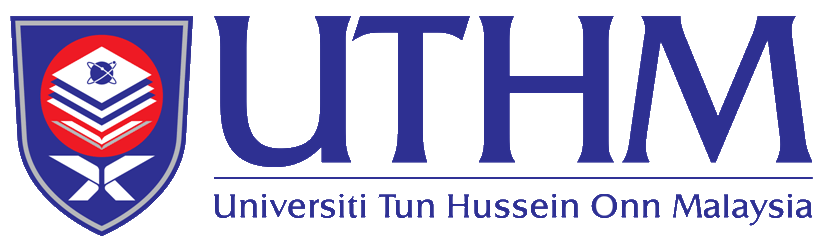 UNIVERSITI TUN HUSSEIN ONN MALAYSIABORANG PERMOHONAN KELULUSAN KERTAS KERJA (GERAN PENYELIDIKAN)Program melalui pembiayaan geran penyelidikan bermaksud penganjuran bengkel, mesyuarat, seminar/kursus dan seumpamanya.Pemohon juga perlu melengkapkan Borang Melakukan Kerja Lapangan (UTHM/RMC/BGP/2018/019) dan disertakan bersama permohonan Kertas Kerja Program ini.Permohonan kelulusan RM 0.00 hingga RM 1,000.00Permohonan kelulusan melebihi RM 1,001.00 dan keatasMAKLUMAT PROGRAMMAKLUMAT PROGRAMNAMA PROGRAMTARIKH PROGRAMPENGANJURPERUNTUKAN KEWANGANSUMBER KEWANGANULASAN DAN TANDATANGAN PEGAWAIULASAN DAN TANDATANGAN PEGAWAIPenyedia Kertas KerjaCop & TandatanganTarikhSemakan Peruntukan KewanganCop & TandatanganTarikhUlasanPerakuan Pengarah RMCCop & TandatanganTarikh* Disokong / Lulus / Tidak LulusUlasanPerakuan Timbalan Naib Canselor (Penyelidikan & Inovasi)Cop & TandatanganTarikh* Lulus / Tidak LulusUlasan